Муниципальное бюджетное общеобразовательное учреждение «Кириковская средняя школа»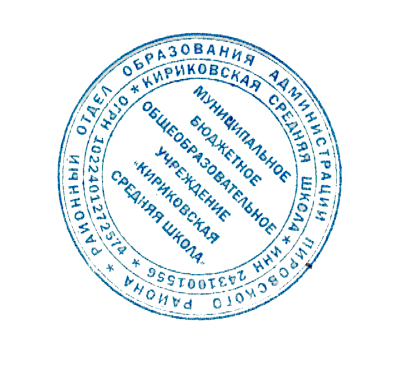 РАБОЧАЯ ПРОГРАММАпо предмету «второй иностранный язык (английский)» для учащихся 5 класса муниципального бюджетного общеобразовательного учреждения «Кириковская средняя школа»Составил:              учитель Гаврилова Флюра Ильязовна 2019-2020 учебный год1. Пояснительная записка.    Рабочая программа учебного предмета «Второй иностранный язык (английский)» 1-й год обучения 5 класса на основании:- федерального государственного образовательного стандарта основного общего образования (Приказа министерства образования и науки РФ от 17.12.2010 №1897);- федерального закона Российской Федерации от 29 декабря 2012г. N 273 - ФЗ «Об образовании»; Приказ Министерства образования и науки Российской Федерации от 17.12.2010 № 1897 «Об утверждении федерального государственного образовательного стандарта основного общего образования» (в редакции приказа Минобрнауки России от 29.12.2014 № 1644). - приказ Министерства образования и науки РФ № 1577 от 31 декабря 2015 г. «О внесении изменений в федеральный государственный образовательный стандарт основного общего образования, утвержденный приказом Министерства образования и науки Российской Федерации от17.12.2010 №1897» (зарегистрирован Минюстом России 2 февраля 2016 г., регистрационный №40937).- постановление Главного государственного санитарного врача Российской Федерации от 29 декабря . № 189 «Об утверждении СанПиН 2.4.2.2821-10 «Санитарно- эпидемиологические требования к условиям и организации обучения в общеобразовательных учреждениях».- приказ Министерства образования и науки Российской Федерации от 31.03.2014 № 253 «Об утверждении федерального перечня учебников, рекомендуемых к использованию при реализации имеющих государственную аккредитацию образовательных программ начального общего, основного общего, среднего общего образования».- приказ № 629 от 05 июля 2017 года «О внесении изменений в Федеральный перечень учебников, рекомендованных к использованию при реализации имеющих государственную аккредитацию образовательных программ начального общего, основного общего, среднего общего образования», утвержденный приказом Министерства образования и науки Российской Федерации от 31 марта 2014 г. № 253»;- приказ Минобрнауки РФ от 04.10.2010 N 986 «Об утверждении федеральных требований       к образовательным учреждениям в части минимальной оснащенности учебного процесса и оборудования учебных помещений»- учебного плана муниципального бюджетного общеобразовательного учреждения «Кириковская средняя школа» по общеобразовательной программе на 2019-2020 учебный год;- авторской программы О.В.Афанасьевой, И.В.Михеевой курса английского языка к УМК «Новый курс английского языка для российских школ» для учащихся 5-9 классов общеобразовательных учреждений. -. М.: Дрофа, 2009.    В соответствии с учебным планом муниципального бюджетного общеобразовательного учреждения «Кириковская средняя школа» по общеобразовательной программе на 2019-2020 учебный год и примерной программой по иностранному языку предмет «Английский язык как 2-й иностранный язык» изучается в 5 классе 1 час в неделю. Общий объём учебного времени составляет 35 часов в год.   Цели обучения английскому языку:- развитие иноязычной коммуникативной компетенции в совокупности ее составляющих – речевой, языковой, социокультурной, компенсаторной, учебно-познавательной:- речевая компетенция – развитие коммуникативных умений в четырех основных видах речевой деятельности (говорении, аудировании, чтении, письме);- языковая компетенция – овладение новыми языковыми средствами (фонетическими, орфографическими, лексическими, грамматическими) в соответствии c темами, сферами и- ситуациями общения, отобранными для основной школы; освоение знаний о языковых явлениях изучаемого языка, разных способах выражения мысли в родном и изучаемом языке;- социокультурная компетенция – приобщение учащихся к культуре, традициям и реалиям стран/страны изучаемого иностранного языка в рамках тем, сфер и ситуаций общения, отвечающих опыту, интересам, психологическим особенностям учащихся, формирование умения представлять свою страну, ее культуру в условиях иноязычного межкультурного общения;- компенсаторная компетенция – развитие умений выходить из положения в условиях дефицита языковых средств при получении и передаче информации;- учебно-познавательная компетенция – дальнейшее развитие общих и специальных учебных умений; ознакомление с доступными учащимся способами и приемами самостоятельного изучения языков и культур, в том числе с использованием новых информационных технологий;- развитие и воспитание у школьников понимания важности изучения иностранного языка в современном мире и потребности пользоваться им как средством общения, познания, самореализации и социальной адаптации; воспитание качеств гражданина, патриота;- развитие национального самосознания, стремления к взаимопониманию между людьми- разных сообществ, толерантного отношения к проявлениям иной культуры.Задачи курса обучения:- приобретение начальных навыков общения в устной и письменной форме с носителями иностранного языка на основе своих речевых возможностей и потребностей; освоение правил речевого и неречевого поведения;- освоение начальных лингвистических представлений, необходимых для овладения на элементарном уровне устной и письменной речью на иностранном языке, расширение лингвистического кругозора;- формирование дружелюбного отношения и толерантности к носителям другого языка на основе знакомства с жизнью своих сверстников в других странах, с детским фольклором и доступными образцами детской художественной литературы.    Промежуточная аттестация по предмету осуществляется в форме контрольной работы в мае 2020 года.2. Планируемые результаты освоения предмета.     Программа обеспечивает достижение обучающимися следующих личностных, метапредметных и предметных планируемых результатов:     Личностными результатами изучения иностранного языка являются:- общее представление о мире как о многоязычном и поликультурном сообществе;- осознание языка, в том числе иностранного, как основного средства общения между людьми;- знакомство с миром зарубежных сверстников с использованием средств изучаемого иностранного языка (через  фольклор, некоторые образцы  художественной литературы, традиции).Метапредметные результатыМетапредметными результатами изучения иностранного языка являются:- развитие умения взаимодействовать с окружающими, выполняя разные роли в пределах речевых потребностей и возможностей младшего школьника;- развитие коммуникативных способностей школьника, умения выбирать адекватные языковые и речевые средства для успешного решения элементарной коммуникативной задачи;- расширение общего лингвистического кругозора младшего школьника;- развитие познавательной, эмоциональной и волевой сфер младшего школьника; формирование мотивации к изучению иностранного языка;- овладение умением координированной работы с разными компонентами учебно-методического комплекта (учебником, аудиодиском, рабочей тетрадью, справочными материалами и т. д.)Предметные результатПланируемые результаты соотносятся с четырьмя ведущими содержательными линиями и разделами предмета «Английский язык»1) коммуникативные умения в основных видах речевой деятельности (аудировании, говорении, чтении, письме);
2) языковые средства и навыки пользования ими;
3) социокультурная осведомленность;
4) общеучебные и специальные учебные умения.3. Содержание учебного предмета.4. Тематическое планирование с указанием часов на освоение каждой темы.5. Список литературы, используемый при оформлении рабочей программы.О.В.Афанасьевой, И.В.Михеевой курса английского языка к УМК «Новый курс английского языка для российских школ» для учащихся 5-9 классов общеобразовательных учреждений. -. М.: Дрофа, 2009 гБарашкова Е. А. «Грамматика английского языка». Сборник упражнений к учебнику Биболетовой М.З.-Барашкова Е. А.,2012.Богоявленская Е. В. «Упражнения по английскому языку» 5-9 класс, Библус, 2012.Боярская Ю. А.» «Дополнительные упражнения по английскому языку» (5-9класс) Астрель, 2013..Голицинский Ю. Б. «Сборник упражнений», Каро, 2012.Хрусталева Л. В. «Книга для чтения» (5-9 класс). Издательство «Космос», 2014. Фоменко Е. А., Долгопольская И.Б.  «Английский язык» (тренировочная тетрадь: грамматика, лексика, чтение). Издательство «Легион», 2014.СОГЛАСОВАНО:заместитель директора по учебно-воспитательной работе Сластихина Н.П._____ __«30» августа 2019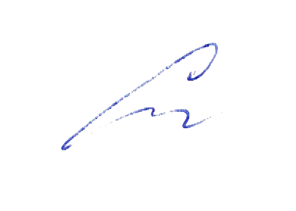 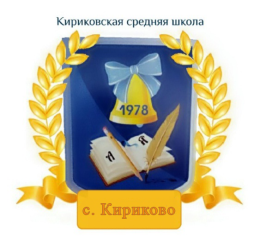 УТВЕРЖДАЮ:Директор муниципального бюджетного общеобразовательного учреждения «Кириковская средняя школа»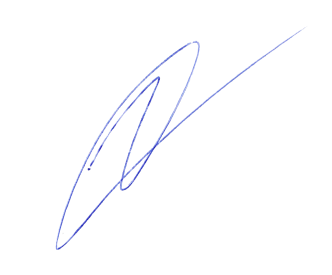 Ивченко О.В.______ __«30» августа 2019 года№ п/пРаздел, тема.Количество часов1Элементы учебной ситуации «Знакомство» 3 часа2Элементы учебной ситуации «Мир вокруг нас» 5 часов3Элементы учебной ситуации «Семья» 3 часа4Элементы учебной ситуации «Города и страны» 3 часа5Элементы учебной ситуации «Время. Часы. Минуты» 5 часов6Элементы учебной ситуации «Цвет вокруг нас. Качественные характеристики предметов» 4 часа7Элементы учебных ситуаций «Празднование дня рождения», «Описание внешности», «Дни недели» 5 часов8Элементы учебной ситуации «Знакомство»3 часа№ п/пТема урокаДата проведения1Знакомство. Фразы приветствия.05.09.192Структура «Whats your name?» Диалог "Знакомство". Буквы Ff, Pp, Vv, Ww.12.09.193Вопросительная конструкция: Как тебя зовут? Буквы Hh, Jj, Zz, Ii.Счет от 1 до 10. 19.09.194Английские имена и фамилии. Буквы Rr, Cc, Xx.26.09.195Буква Oo в закрытом слоге. Этикет общения при встрече и прощании03.10.196-7Буквы Uu в закрытом слоге. Буквосочетание ее.10.10.1917.10.198Структура "Я вижу..." Модальный глагол can.24.10.199Местоимение it для обозначения неодушевленных предметов07.11.1910Личные местоимения ед. ч. Чтение буквы Aa в закрытом слоге. Члены семьи.14.11.1911Отрицательные и вопросительные предложения с глаголом-связкой «is». Открытый и закрытый слоги.21.11.1912Проектная работа «Герои популярных английских книг»28.11.1913Мир вокруг меня. Союз and. Буквосочетание ch. Запрос информации о собеседнике05.12.1914-15Название предмета и его характеристика. Вопросительная конструкция Что это такое? Буквосочетание or, ar.12.12.1916Буква Qq. Буквосочетание qu. Что я вижу и что мне нравится. Краткие ответы: да, нет.19.12.1917Выражение согласия/ несогласия в диалоге-расспросе. Названия профессий26.12.1918Моя семья. Утвердительные и вопросительные предложения.16.01.2019Буквы Aa, Ee в открытом и закрытом слоге. Числительные от 1 до 12.Предлоги места.23.01.2020Буква Oo в открытом слоге. Артикль a (an). Предметы и их качество.30.01.2021Глагол have has настоящего простого времени. Глагол-связка to be. Чтение сокращенных форм.06.02.2022Структура Откуда ты? Буквосочетание gh. Буквосочетание th. Числительные от 13 до 2013.02.2023Конструкция «Сколько тебе лет?». Личные местоимения.20.02.2024Буквы Ii ,Yy в открытом слоге. Предлог in. Описание сказочных героев.27.02.2025Открытки городов. Особенности употребления слов «not very»05.03.2026Люди и предметы вокруг нас. Буквосочетание all12.03.2027Путешествие Рона. Отрицательные предложения с глаголами havе/has19.03.2028Названия дней недели. Буквосочетания or, ur, er.02.04.2029Проектная работа. История происхождения английских названий дней недели.09.04.2030Любимые фрукты. Предлоги места.16.04.2031Глаголы в 3-ем лице ед. числа настоящего простого времени23.04.2032Буквосочетания ow, ou. Предлоги места. Состояние человека. Любимые занятия детей .30.04.2033Обобщение знаний о транскрипции. Английский алфавит.07.05.2034Промежуточная аттестация в форме контрольной работы 14.05.2035Обобщающее повторение материала.21.05.20